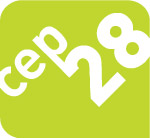 CENTRO DE ESTUDOS E PESQUISAS 28 ORGANIZAÇÃO SOCIAL EM SAÚDEPROCESSO SELETIVO Nº 03/2016Anúncio da 4ª convocação 2ª chamadaENFERMEIRO (A) GENERALISTA  Rio De Janeiro 24/04/2017O “Centro de Estudos e Pesquisas 28”, CEP28, organização social em saúde, qualificada no Município do Rio de Janeiro, convoca para contratação os classificados para as seguintes vagas: Vagas em aberto para 4ª convocação - 2ª chamada	                                  Convoca-se os seguintes candidatos habilitados – LISTA GERALInteressados entrar em contato:Email: rh@cep28.org.brTelefones: (21) 4106-5610 / (21) 9715-43007Em caso de interesse positivo pela vaga o candidato deverá informar quando contatado por (e-mail ou telefone) e serão válidas as condições de contratação conforme Edital 03/2016, itens 9.1 a 9.8. Em caso de não interesse pela vaga o candidato deverá informar quando contatado (e-mail ou telefone).Na ausência de resposta do candidato em até 2 (dois) dias da convocação originária, será considerado “não interesse pela vaga”.COMISSÃO DE RECRUTAMENTO E SELEÇÃO.RH- CEP28Vaga (s) CEP28 – PROJETO CEGONHA CARIOCAVaga (s) CEP28 – PROJETO CEGONHA CARIOCAVaga (s) CEP28 – PROJETO CEGONHA CARIOCAVaga (s) CEP28 – PROJETO CEGONHA CARIOCAVaga (s) CEP28 – PROJETO CEGONHA CARIOCAVaga (s) CEP28 – PROJETO CEGONHA CARIOCAVaga (s) CEP28 – PROJETO CEGONHA CARIOCA4ª Chamada – 24 de ABRIL de 20174ª Chamada – 24 de ABRIL de 20174ª Chamada – 24 de ABRIL de 2017Vaga (s)TotalPlantonista10130 hsTotal1ClassificaçãoNº IdentificadorNomeSOBRENOMENOTA TOTAL3277ARIANA ROBERTAPEREIRA GOMES15